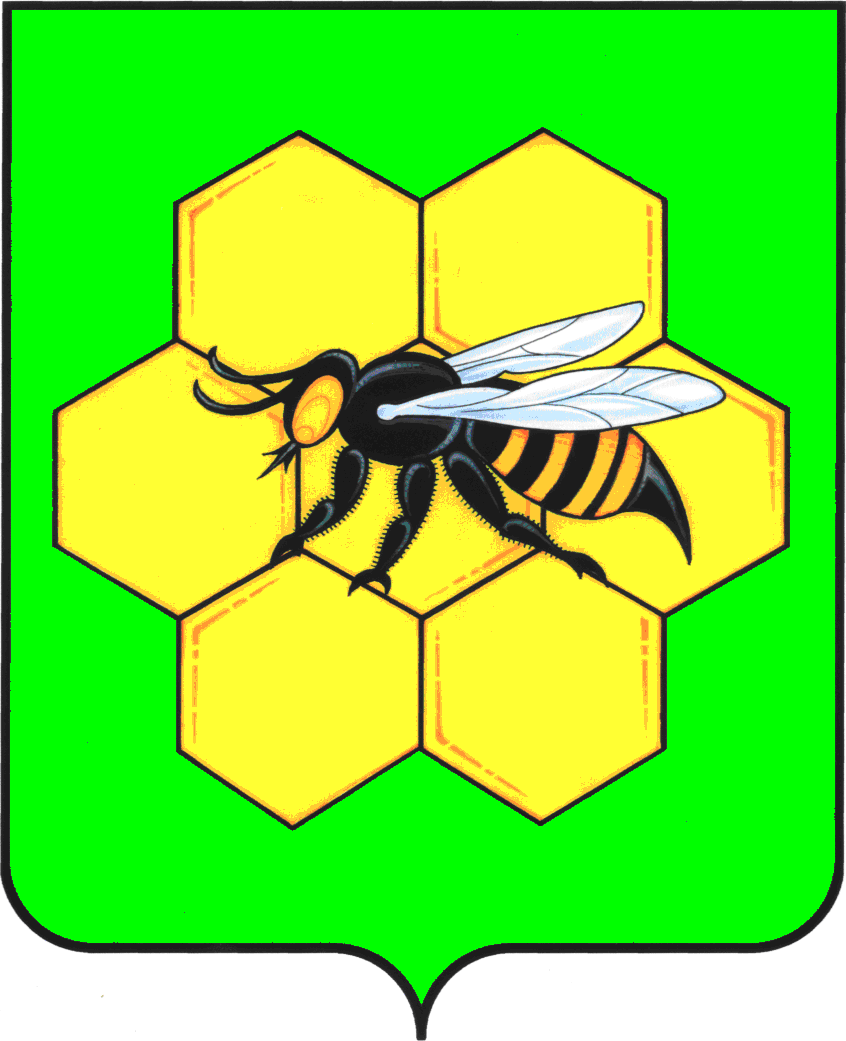 СОБРАНИЕ ПРЕДСТАВИТЕЛЕЙ  СЕЛЬСКОГО ПОСЕЛЕНИЯ  ПАДОВКА  МУНИЦИПАЛЬНОГО РАЙОНА ПЕСТРАВСКИЙ САМАРСКОЙ ОБЛАСТИ
Р Е Ш Е Н И Е  № 10                                                                            от    21  октября  2020 годаОб избрании Главы сельского поселения Падовкамуниципального района Пестравский Самарской областиВ соответствии с Федеральным законом от 06.10.2003 № 131-ФЗ «Об общих принципах организации местного самоуправления в Российской Федерации», Уставом сельского поселения Падовка  муниципального района Пестравский Самарской области, Решением Собрания представителей сельского поселения Падовка муниципального района Пестравский Самарской области от «11» августа 2015 № 131 «Об утверждении Положения о проведении конкурса по отбору кандидатур на должность Главы сельского поселения  Падовка  муниципального района Пестравский Самарской области», рассмотрев кандидатуры на должность Главы сельского поселения Падовка  муниципального района Пестравский Самарской области, представленные конкурсной комиссией по отбору кандидатур на должность главы сельского поселения Падовка  муниципального района Пестравский Самарской области по результатам конкурса по отбору кандидатур на должность Главы сельского поселения Падовка  муниципального района Пестравский Самарской области, Собрание представителей сельского поселения Падовка муниципального района Пестравский Самарской областиРЕШИЛО:1.Избрать высшим выборным должностным лицом сельского поселения  Падовка муниципального района Пестравский Самарской области – главой сельского поселения Падовка  муниципального района Пестравский Самарской области сроком на пять лет Лаптева Владимира Ильича.2. Настоящее Решение вступает в силу со дня его принятия.3. Опубликовать настоящее решение в районной газете "Степь" и иных источниках официального опубликования сельского поселения Падовка .Председатель Собрания представителейсельского поселения Падовка муниципального района ПестравскийСамарской области                                                                             А.М. Лазарев 